IB Chemistry HLPAPER 2 (2017-2009)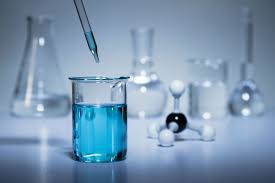 Past Paper BookletPast Paper BookletPast Paper BookletPast Paper BookletPast Paper BookletSession/Year TimezoneComplete Questions Which I Got WrongDocumented?Nov 2017TZ0May 2017TZ1May 2017TZ2Nov 2016TZ0May 2016TZ0Nov 2015TZ0May 2015TZ1May 2015TZ2Nov 2014TZ0May 2014TZ1May 2014TZ2Nov 2013TZ0May 2013TZ1May 2013TZ2Nov 2012TZ0May 2012TZ1May 2012TZ2Nov 2011TZ0May 2011TZ1May 2011TZ2Nov 2010TZ0May 2010TZ1May 2010TZ2Nov 2009TZ0May 2009TZ1May 2009TZ2